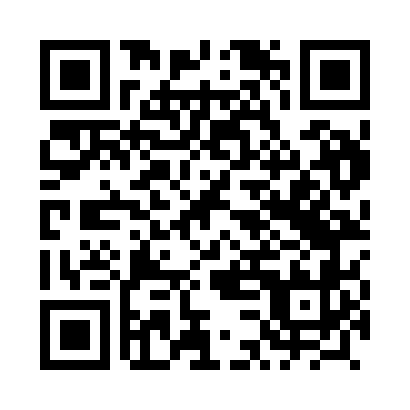 Prayer times for Olendry, PolandWed 1 May 2024 - Fri 31 May 2024High Latitude Method: Angle Based RulePrayer Calculation Method: Muslim World LeagueAsar Calculation Method: HanafiPrayer times provided by https://www.salahtimes.comDateDayFajrSunriseDhuhrAsrMaghribIsha1Wed2:335:1412:455:538:1610:452Thu2:325:1212:455:558:1810:493Fri2:315:1012:445:568:2010:504Sat2:305:0812:445:578:2110:515Sun2:295:0612:445:588:2310:516Mon2:295:0412:445:598:2510:527Tue2:285:0312:446:008:2710:538Wed2:275:0112:446:018:2810:539Thu2:264:5912:446:028:3010:5410Fri2:264:5712:446:038:3210:5511Sat2:254:5612:446:048:3310:5612Sun2:244:5412:446:058:3510:5613Mon2:244:5212:446:068:3710:5714Tue2:234:5112:446:078:3810:5815Wed2:224:4912:446:088:4010:5816Thu2:224:4712:446:088:4110:5917Fri2:214:4612:446:098:4311:0018Sat2:204:4412:446:108:4411:0019Sun2:204:4312:446:118:4611:0120Mon2:194:4212:446:128:4711:0221Tue2:194:4012:446:138:4911:0222Wed2:184:3912:446:148:5011:0323Thu2:184:3812:446:158:5211:0424Fri2:174:3612:456:158:5311:0425Sat2:174:3512:456:168:5511:0526Sun2:174:3412:456:178:5611:0627Mon2:164:3312:456:188:5711:0628Tue2:164:3212:456:198:5911:0729Wed2:164:3112:456:199:0011:0830Thu2:154:3012:456:209:0111:0831Fri2:154:2912:456:219:0211:09